AMETIC impulsa la tecnología Blockchain en EspañaAMETIC crea la Comisión Blockchain para posicionar a España en la vanguardia de esta tecnología.Blockchain, como nueva tecnología disruptiva, permite la evolución de la Internet de la Información hacia la Internet del Valor.Madrid, 5 de octubre de 2016.- Hoy se ha constituido la Comisión Blockchain de AMETIC, integrada por expertos técnicos, jurídicos y económicos en Blockchain, con el objetivo de compartir conocimientos y experiencias e impulsar el desarrollo esta nueva tecnología para en España.Blockchain se está consolidando como la tecnología que revolucionará Internet tal y como la conocemos hoy en día. Lejos de los modelos actuales centralizados, Blockchain apuesta por un sistema descentralizado que comparte y gestiona la información apoyándose en las matemáticas y la criptografía, posibilitando aspectos fundamentales de la economía colaborativa y la transformación digital en las empresas. La tecnología Blockchain permite garantizar una gestión segura e inviolable de transacciones y de manipulación de datos sin tener que depender de entidades centralizadas, posibilitando así la creación de una infinidad de nuevos modelos de negocio y, también, la disrupción de muchos otros. AMETIC y sus socios quieren preparar a sus empresas para este cambio que se experimentará con la irrupción de la Internet del Valor.AMETIC considera que la tecnología Blockchain ofrece una oportunidad extraordinaria, en cualquier sector del mercado, para el desarrollo de nuevos modelos de negocio, de forma similar a como sucedió en los albores de Internet. El sector financiero está siendo pionero en experimentar con la tecnología Blockchain pero no es el único. En la actualidad se están vislumbrando múltiples aplicaciones y posibilidades interesantes en otros modelos de negocio que utilizan la tecnología Blockchain para controlar con certeza matemática el acceso a su información y la integridad de documentos y datos compartidos en sus redes entre otras muchas otras posibilidades.Sobre AmeticAMETIC, Asociación Multisectorial de Empresas de la Electrónica, las Tecnologías de la Información y Comunicación, de las Telecomunicaciones y de los Contenidos Digitales, lidera, en el ámbito nacional, los intereses empresariales de un hipersector tan diverso como dinámico, el más innovador -concentra más de un 30% de la inversión privada en I+D-i y el que cuenta con mayor capacidad de crecimiento de la economía española. En constante evolución, nuestras empresas asociadas, en número cercano a las 3.000, son el gran motor de convergencia hacia la Economía Digital. AMETIC representa un sector clave para el empleo y la competitividad con un importante impacto en el PIB nacional, al tiempo que ofrece posibilidades de externalización muy positivas para otros sectores productivos, su transversalidad deriva en la digitalización de los procesos empresariales e incluso la de los servicios y los productos. Representamos un conjunto de empresas que constituyen una palanca real de desarrollo económico sostenible, que incrementan la competitividad de otros sectores, que generan empleo de calidad, que incrementan nuestra tasa de exportación y que revalorizan a nuestro país y a su industria.www.ametic.es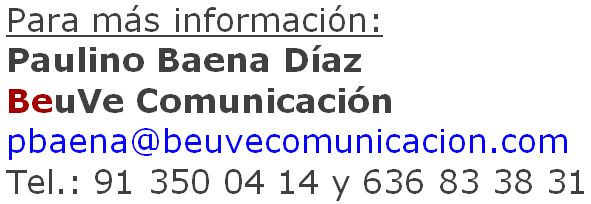 